Entry # ________________	Name ______________________________________________________   Date ____________________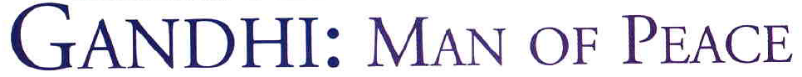 							       Junior Scholastic Reading QuizDirections:  Complete the following comprehension questions from Gandhi: Man of Peace magazine article.  Write your response in the space provided or circle your answer choice.   Put these events in chronological order.  Write the letter in chronological order: _____________________India becomes an independent nationGandhi marched 240 miles to the sea to collect grains of salt found in the water Gandhi worked at a law firm in South Africa  Murder of Gandhi by an angry Hindu man  Gandhi encouraged the Homespun Campaign to decrease dependency on British clothAfter what experience in South Africa did Gandhi decide that he would campaign for human rights?  What was satyagrapha?India was a colony of which of the following countries? South Africa			B.   France 		     C.   Great Britain 		D.   Belgium Why was the Salt Act created? After the British passed the Rowlatt Acts, what did Gandhi encourage Indians to do?  Burn all Indian made products to show their anger with the government  Stay home from work, fast, and participate in a National Day of Prayer Begin the Homespun Campaign Walk to the sea and collect their own salt to avoid British taxesWhat difficult decision did Britain face as a result of the Homespun Campaign? How was India divided by the British?  Muslim dominated Pakistan and Hindu dominated India Muslims and Hindus would share India and Muslims only could live in NepalMuslim dominated India and Hindu dominated Pakistan Four zones occupied by Muslims, Hindus, Buddhists, and Christians When was Indian independence achieved? January 30, 1948 		B.  August 15, 1947	   C.  April 1947 		D.   1930 How did Gandhi feel about the division of India and Pakistan?